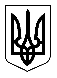 УкраїнаМЕНСЬКА МІСЬКА РАДАЧернігівської області(друга сесія восьмого скликання )ПРОЄКТ РІШЕННЯ_____________2020 року	№ Розглянувши заяви власників земельних часток (паїв) щодо виділення їм в натурі (на місцевості) земельних ділянок відповідно до розробленої проєктно-технічної документації по паюванню КСП «Іскра» за межами с. Ліски, КСП «Великий  Жовтень» за межами с. Покровське, керуючись Законом України «Про порядок виділення в натурі (на місцевості) земельних ділянок власникам земельних часток (паїв)» та п. 34 ч. 1 ст. 26 Закону України «Про місцеве самоврядування в Україні» Менська міська рада ВИРІШИЛА:1. Надати дозвіл громадянам, власникам сертифікатів, на виготовлення документації із землеустрою по встановленню (відновленню) меж земельних ділянок для виділення їх в натурі (на місцевості) на підставі сертифікатів на право на земельну частку (пай) для ведення товарного сільськогосподарського виробництва на території Менської міської територіальної громади:за межами с. Ліски:Василець Тамара Олександрівна	ЧН № 0101061за межами с. Покровське:Олещенко Анастасія Олександрівна	ЧН № 0271499за межами с. Дягова:Василенко Любов Петрівна	ЧН № 0271882 – свідоцтво про спадщину за законом від 10.12.2020 року, спадкова справа №356/2006, зареєстровано в реєстрі за № 3100.2. Громадянам замовити технічну документацію із землеустрою та подати на затвердження в установленому законодавством порядку.3. Контроль за виконанням рішення покласти на постійну комісію з питань містобудування, будівництва, земельних відносин та охорони природи.Міський голова	Г.А. ПримаковПро надання дозволу громадянам на розробку документації із землеустрою по встановленню меж земельних ділянок (паїв) на території Менської міської територіальної громади